Use Mayúsculas para el Título del ArtículoUse Mayúsculas para el Título del Artículo en INGLÉSPrimer Autor A. Segundo Autor B.** Tercer Autor C. ***Resumen: En este documento, se describen las instrucciones que constituyen una guía de preparación de artículos para la revista Vínculos: Ciencia, Tecnología y sociedad. Por favor siga al pie de la letra el formato. Utilice este documento como una plantilla para redactar su artículo si está utilizando Microsoft Word 3.0 o posterior. Utilice este documento como un conjunto de instrucciones, a manera de una “plantilla” para preparar su manuscrito. El resumen debe presentarse en español con un máximo 150 palabras y debe contener: 1) lo que el autor ha hecho, 2) como lo hizo (sólo si es importante detallarlo), 3) los resultados principales, 4) la relevancia de los resultados. Los autores son completamente responsables de la calidad de sus artículos, el comité editorial, en el caso de aceptar el trabajo para publicación, lo someterá a evaluación por pares académicos, por lo que los autores ceden sus derechos, de la publicación, a la revista.Palabras clave: Debe acompañarse de tres a seis palabras clave separadas por coma. Abstract: This document describes the instructions that are a guide to preparing papers for the Vínculos journal: science, Technology and society, Institutional journal of the curricular Project of engineering and technology; which analyzes fields of Electrical, Electronics, Computer and Communications Systems Engineering, Architecture and Computer Hardware Engineering of Technological Faculty Distrital University Francisco Jose de Caldas. Please follow the format. Use this document as a template for writing your article if you are using Microsoft Word 3.0 or later. Use this document as a set of instructions or  "template" to prepare your manuscript. The summary should be presented in Spanish with a maximum of 150 words and should contain: 1) what the author has done, 2) as it did (only if detail are important), 3) the main results, 4) the relevance of the results. The authors are fully responsible for the quality of their articles; the editorial committee, in the case of accepting the work for publication, it will subjected to academic peer review, so that authors transfer their rights of publication to the journal. Key Words: Must be accompanied by the translation of three to six English keywords, separated by comma.1. IntroducciónLa plantilla, está definida para mantener la uniformidad en la presentación de los artículos en la revista. Para tener un formato de alta calidad y coherencia, usted como autor debe seguir estas instrucciones. La manera más fácil de hacer esto es descargar la plantilla y reemplazar el contenido con su propio articulo. El archivo de la plantilla contiene estilos predefinidos para cada aspecto del diseño general del documento, familias tipográficas, y tamaños de tipografía apropiados, lo que permite reducir su trabajo al momento de dar formato al documento. No cambie el tamaño de las fuentes o espaciado de línea para introducir más texto en un número limitado de páginas. En la Introducción, por ejemplo, se expone en forma concisa: el problema, el propósito del trabajo y se resume el estado actual del tema de estudio. Esta sección, debe estar plena y debidamente referenciada puesto que aquí aparece la revisión de los diferentes planteamientos hechos por otros investigadores y se constituye en el punto de partida que fundamenta su investigación. La descripción del estado actual del tema, o estado del arte, implica una revisión de la literatura publicada o los antecedentes de su problema de investigación. Las referencias deben ser aquellas que competen estrictamente con el objeto de estudio. No se incluyen datos ni conclusiones de la investigación. Debe finalizarse con la forma en la que se estructurará el desarrollo del tema, que explica el diseño de la investigación y su implementación en la práctica; puede incluir: Marco teórico, Modelamiento, Descripción de la alternativa, Desarrollo experimental, Métodos, Materiales, Diseño,  Implementación, Resultados, o , Discusión de los resultados.1.1. Normas Generales Los artículos deben tener una extensión mínima de 10 páginas a doble espacio y máxima de 20. 1.2. Familias Tipográficas y Tamaños Utilice tipografía Times New Roman. El tamaño recomendado para el cuerpo del texto es de 12 puntos y para el Título del artículo 14 puntos. El tamaño mínimo para los títulos de las tablas, figuras y notas al pie de  página es de 8 puntos. 1.3. Formato En el diseño de su original, formato carta de 8.5 x 11 pulg, ajuste los márgenes a 2 cm. El documento debe estar justificado. Los párrafos deberán ser escritos a doble espacio. Los párrafos deben tener máximo 10 renglones.2. Desarrollo del tema El desarrollo del tema de estudio se presenta en diversas secciones. Cada sección va numerada con números arábigos, seguidos de un punto (i.e. 1., 2.,…). Las secciones pueden contener subsecciones que van numeradas del número de la sección y del número de la subsección, seguidos cada uno por un punto. Cada nivel inferior introduce un número arábigo adicional. (Por ejemplo, la subsección 3 de la subsección 2 de la sección 4 sería numerada como 4.2.3.). Los niveles de subsección no tienen límite pero se recomienda no utilizar más de tres. El primer capítulo es el que corresponde a la Introducción.El artículo también debe incluir los resultados obtenidos y discusiones sobre las perspectivas o implicaciones de estos resultados. Los resultados se pueden presentar en Tablas o Figuras, referenciadas desde el texto. Los resultados deben encaminarse a una discusión donde se examinan e interpretan. La discusión alrededor de los resultados debe derivar en conclusiones que pueden servir de base para la sección de conclusiones.2.1. Requerimientos Adicionales En esta sección se presentan las instrucciones de edición para las figuras, tablas, abreviaturas y acrónimos.2.1 Figuras y Tablas El título y la descripción de las figuras y tablas deberá ubicarse debajo de las mismas, indicando su fuente, puede ser externa o elaborada por los autores. Todos los diagramas, esquemas, gráficas, mapas u otro tipo de imagen utilizado dentro del artículo serán tratados como figuras. Las figuras deben aparecer en tinta negra o escala de grises. Las tablas y las figuras deberán numerarse y titularse de manera clara. Además, deben localizarse en el lugar más cercano a donde son citadas, es decir, deben ser referenciadas desde el texto del artículo y no al contrario; y adjuntar una carpeta adjunta a este archivo con todas las imágenes en formato .tiff, (utilice para ello un editor de imágenes, como Paint© por ejemplo, que permite guardar en dicho formato). Use la palabra Figura X , no abreviada, para referirse a una figura X y Tabla X para referirse a una tabla. Ver ejemplos en la Tabla 1 y Figura 1.Tabla 1. Explicaciones de la resolución de las figuras. Fuente: elaboración propia de los autores.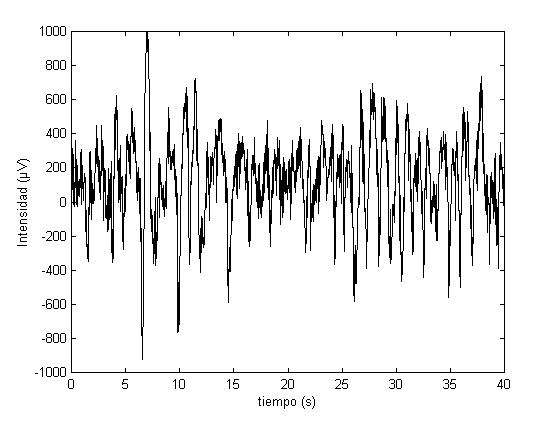 Si las figuras incluyen ejes, como en el plano cartesiano, deben rotularse convenientemente. Los rótulos deben ser palabras completas que definan las cantidades que representan. No utilice las unidades como rótulos pero si incluya las unidades en los rótulos. Por ejemplo, si un eje representa una longitud en metros escriba en el rótulo del eje “Longitud (m)” y no “m” ni “mts.” ni “metros”. Los múltiplos o submúltiplos de las unidades deben estar dentro del paréntesis que encierra las unidades; es decir, “Longitud (Km)” o Longitud (103 m)”, no escriba “Longitud (m) × 103”. Un ejemplo se puede ver en la Figura 1. 2.2. EcuacionesCuando los artículos incluyen ecuaciones, éstas deben ser elaboradas en un editor de ecuaciones apropiado. Si utiliza Word, use o bien Microsoft Editor de Ecuaciones o  MathType  para las ecuaciones de su artículo (Insertar | Objeto | Crear Nuevo | Microsoft Editor de Ecuaciones o Ecuación MathType). No debe seleccionarse la opción “Flotar sobre el texto”. Numere las ecuaciones consecutivamente, por orden de aparición, con números arábigos entre paréntesis justificado al margen derecho, como en (1). Utilice paréntesis para evitar ambigüedades en los denominadores. Ponga signos de puntuación en las ecuaciones cuando formen parte de una frase.  Especificar coma (,) para decimal y no utilice separación de miles (100000 y 00,23)             (1)Asegúrese de que las variables, constantes, parámetros, índices, subíndices o superíndices, operadores o, en general, los símbolos de su ecuación hayan sido definidos con anterioridad. El lector debe conocer sobre qué cantidades se estuvo trabajando dentro del desarrollo de la investigación. Ponga en cursiva los símbolos (T podría referirse a la temperatura, pero T es la unidad tesla). Refiérase a “(1),” no “Ec. (1)” o “ecuación (1),” excepto al principio de la frase: “La ecuación (1) es...”2.3. UnidadesUse el Sistema Internacional como unidades primarias. Se pueden usar otras unidades como unidades secundarias (entre paréntesis). Esto se aplica a artículos sobre almacenamiento de datos. Por ejemplo, escriba “15 Gb/cm2 (100 Gb/in2).” Se considera una excepción cuando las unidades inglesas se usan como identificadores comerciales, como “unidad de disco de 3.5 pulgadas.” Evite mezclar unidades del Sistema Internacional con el Sistema Cegesimal, tales como corriente en amperios y campo magnético en  oersteds. Esto a menudo lleva a confusión porque las ecuaciones no son dimensionalmente equiparables. Si debe usar unidades mezcladas, especifique claramente las unidades para cada cantidad  en la ecuación. La unidad en el Sistema Internacional para la fuerza del campo magnético H es A/m. Sin embargo, si desea utilizar unidades de T, o bien refiérase a densidad de flujo magnético B o fuerza del campo magnético simbolizado como µ0H. Utilice el punto centrado para separar unidades compuestas,  es decir, “A·m2.” Cuando se escriban cifras decimales se utilizará la coma, no el punto.2.4 Abreviaturas y Acrónimos Defina las abreviaturas y acrónimos la primera vez que sean utilizadas en el texto. Evite emplear abreviaturas en el título, salvo que resulte imprescindible. 3 Conclusiones El seguimiento de las normas indicadas permitirá que su trabajo no sólo se destaque por su contenido, sino que también resulte visualmente atractivo. Envíe el artículo sin el encabezado del logo de la revista, y señale únicamente la fecha de envío.Reconocimientos Si los hay, deberán ubicarse al final del trabajo, justo antes de las referencias. Se indica la entidad que patrocina la investigación, o donde se implementó el producto de la investigación: modelo, software, prototipo, simulación; o la entidad, empresa o grupo de investigación de la cual es producto final este artículo. Esta sección no llevará numeración.Referencias La utilización de referencias bibliográficas debe hacerse de forma numerada en el orden en que las fuentes van siendo citadas en el texto, así: [1], cuando se utilizan varias fuentes consecutivas se presenta [1-9], no consecutivas [1,2,9].  Si se utiliza de nuevo la misma fuente en otra parte del documento, se conserva el número asignado inicialmente. En la bibliografía las referencias se listan según el orden de aparición en el texto. Utilice el formato estándar de IEEE Computer o Communications of the ACM para las referencias. Todas las referencias deben ser documentos accesibles públicamente. Finalmente, note que el título de esta sección no lleva numeración. Siga la lista siguiente, omitiendo los subtítulos de publicaciones periódicas, capítulos de libro o libro, por ejemplo, pues sólo sirven de guía.Publicaciones periódicas (Revistas)[1]		Inicial primer nombre. Inicial Segundo Nombre. Primer apellido completo, “Título Completo del Artículo”. Nombre de la Revista Periódica, volumen, número, páginas, mes y año de publicación, [2] 	D. Rairán, “Levitación Magnética”, Revista Tecnura, vol. 2,  no. 4,  pp. 56-67, junio 2010.[3] 	R. E. Kalman, “New results in linear filtering and prediction theory”, J. Basic Eng., ser. D., vol. 83, pp. 95-108, Marzo 2009.[4]	F. Cancino y J. V. Lorenzo, “Técnicas de simulación y filtrado de ruido en señales de espectroscopia RMN mediante transformadas wavelets”, Revista Ingeniería, Volumen 6, Número 1, pp. 73-76, Diciembre 2001.[5] 	H. Eriksson y P. E. Danielsson, “Two problems on Boolean memories”, IEEE Trans. Electron. Devices, vol. ED-11,   pp. 32–33, Enero 2007.[6]	E. Camargo, C. et al., “Control vectorial de motores de inducción”, revista Visión Electrónica: Algo más que un estado sólido, Año 4, Número 2, Julio-Diciembre 2010, pp. 97-105.[7] 		L. T. Wu. et al., “Real-time analytic sensitivity method for transient security assessment     and prevent control”, Proc. Inst. Elect. Eng., vol. 135, pt. C, pp. 107-117, Jun., 2008.[8]		Harmon, J.E. “The Structure of Scientific and Engineering Papers: A Historical Perspective”, IEEE Trans. On Professional Communication, vol. 32, No. 2, pp. 132-138, September 2009.[9]		Pierson, M.M. Pierson, B.L., “Beginnings and Endings: Keys to Better Engineering Technical Writing”, IEEE Trans. On Professional Communication, vol. 40, No. 4, pp. 299-304, Diciembre 2010.Libro o capítulo de libro[10]		Inicial primer nombre. Inicial Segundo Nombre. Primer apellido completo, “Título Completo del Libro”. Ciudad: editorial, año de publicación, páginas.[11]	J. K. Bragg, La idea del Futuro, 2ª. ed. Bogotá: Casa  editorial El Tiempo, 2008.[12]	R.E. Anderson, “Social impacts of computing: Codes of professional ethics”. Social Science Computing Review, 3a. ed. París: edit. Springer Verlag, 2008, pp.453-469.[13]	K. S. Shanmugan and A. M. Breipohl, “Random Signals: Detection, Estimation and Data Analysis” in Control and Dynamic Systems, Vol. 69, Multidimensional Systems. Singapore : John Wiley & Sons, Inc., 1988, pp. 110-135.[14] 	J. K. Armando, “Conclusiones y recomendaciones,” en Sombras de la Ilusión. 5a ed. Bogotá: editorial Universidad Distrital Francisco José de Caldas, 2010, cap. 4, sec.3, pp. 221–304.[15] 	L. G. Rosendo, et al, “Teoría y práctica de la extensión y la educación continua”. Bogotá: editorial Universidad Distrital Francisco José de Caldas, 2010, 294 p.Ponencias publicadas[16]	Inicial primer nombre. Inicial Segundo Nombre. Primer apellido completo, “Título completo de la ponencia”, Nombre de la publicación de la conferencia, año de publicación, páginas.[17]	N. Wolfberg, “Storage and retrieval for image and video databases”, SPIE Proceedings, 1993, pp. 27-32.Tesis de maestría o doctorales,[18]	Inicial primer nombre. Inicial Segundo Nombre. Primer apellido completo, “Nombre completo de la Tesis”, tesis M. Sc., Universidad de titulación, ciudad, estado o país, año.[19] 	W. A. Díaz, O. Et al, “Tomografía Local usando Wavelets”, tesis M. Sc., Departamento de Ciencias Básicas, Universidad EAFIT, Medellín, Colombia, 2012.[20]	J. Williams, “Narrow-Band Analyzer”, disertación para Ph.D., Departamento de Ingeniería Eléctrica, Universidad de Harvard, Cambridge, Massachussets, 1993.Manuales o catálogos[21]	Empresa o Institución, Título del manual o catálogo, número del manual o catálogo, Ciudad, año.Normas o estándares[22]	Título de la norma o estándar, número del manual o catálogo, año.[23]	Letter Symbols for Quantities, ANSI Standard Y10.5, 1968.Patentes[24]		Inicial primer nombre. Inicial Segundo Nombre. Primer apellido completo, “Título completo de la patente”, Número, País, fecha.[25]		J. P. Wilkinson, “Non linear resonant circuit devices”, U.S. Patent 3 624 12, 16 de Julio de 1990.Fuentes electrónicasArtículo o sitio de internet:[26]	Inicial primer nombre. Inicial Segundo Nombre. Primer apellido completo, “Título del artículo”, fecha, disponible en http://sitio/ruta/archivo.extensión.[27]	J. Case, D. S. Rajan, and A. M. Shende, “Lattice Computers for ApproximatingEuclidean Space”, julio 2011. [En línea]. Disponible en:http://www.ewb.org.au/resource/file/299_Annual_Report_0607-low_res_final.pdf[28]	Computational, Optical, and Dischrge Physics Group, University of Illinois at Urbana-Champaign, Decembre 2011. [En línea]. Disponible en: http://uigelz.ece.uiuc.edu/Projects/HPEM-ICP/index.htmlFigurasTablasArticulo 1Tiff  dpiNormalesArticulo 2Tiff Formateadas